   			  One Minute Guide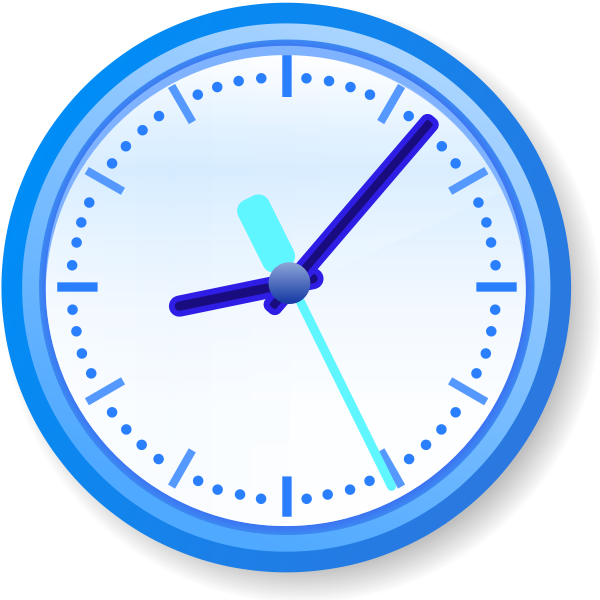 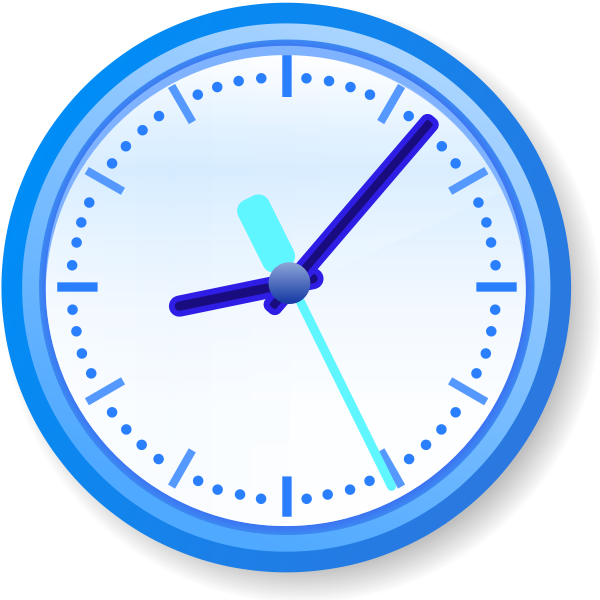 Regulation 24/25                                                   No 17, January 2019                                                   V1. 14/01/19